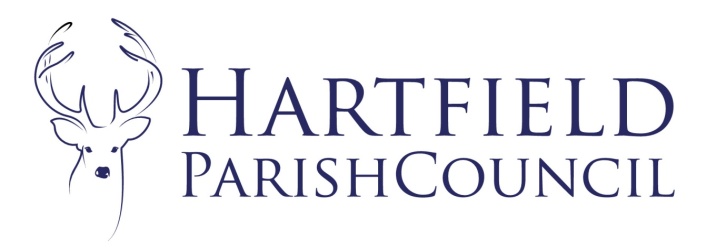 18th February 2023To:  The Councillors of Hartfield Parish Council			You are required to attend the Parish Council Meeting of Hartfield Parish Council to be held on Monday 6th March 2023 at Goods Yard House as 7:30pm There will be a period of fifteen minutes for questions from members of the public and for reports from County and District Councillors if supplied to be noted. The AGENDA is as follows:To accept apologies for absence.Declarations of pecuniary and disclosable interests in respect of matters to be discussed.To Approve Minutes from Parish Council meeting held on 6th February 2023. Matters Arising.Correspondence. To receive listConfirm any actions.FinanceTo accept the account summary 2022/23To approve expenditure as itemised on the schedule.To ratify minutes of committees Planning To receive update and ratify tree report, actions and expenditure. To consider green initiatives update. To consider cost of living initiatives update. To consider emergency plan and recent events. To consider update and actions required for Neighbourhood Plan progress. Items for Reporting or Inclusion in Future Agendas.Dates of Next Meetings: 3rd April 2023